Preso atto dei criteri e delle modalità che regolano il prestito interbibliotecario in usopresso la Biblioteca Comunale di Frosinone si ricerchi II seguente documento:Autore / Titolo ……………………………………………………………………………………………..........................................Editore ……………………………………………………………………………………………… Anno …............................................L'UTENTE:Cognome e Nome …………………………………………………………………………………………………   .......................................Telefono……………………………… Data di nascita ……………...... Comune Residenza ………………................................■ L'Utente, se non residente a Frosinone, dimora in Città per ragioni di studio o lavoro(produrre documentazione attestante quanto sopra dichiarato)Dichiara di essere disposto a:dichiara inoltre di: • assumere la responsabilità riguardo eventuali smarrimenti o danni;• si impegna a rimborsare eventuali costi relativi alla spedizione secondo le modalità stabilite dalla biblioteca prestante;• si impegna a rimborsare eventuali costi relativi alla ri-spedizione del volume alla biblioteca prestante secondo le modalità stabilite da questa biblioteca;• Rispettare la durata del prestito secondo le condizioni della biblioteca prestante; • Rispettare le norme vigenti sul copyright. Firma Utente ……………….......................................Spazio riservato all'ufficioUtente Cod. Seb. ……………….......................................■ L'Utente ha prestiti scaduti o in scadenza (7 gg.)                     si                   noPer accettazione, l'addetto al reference ………………................................................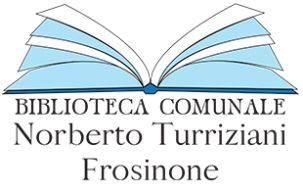 Richiesta documenti non in possesso della BibliotecaData ………………………………………………